7	рассмотреть возможные изменения в связи с Резолюцией 86 (Пересм. Марракеш, 2002 г.) Полномочной конференции о процедурах предварительной публикации, координации, заявления и регистрации частотных присвоений, относящихся к спутниковым сетям, в соответствии с Резолюцией 86 (Пересм. ВКР-07) в целях содействия рациональному, эффективному и экономному использованию радиочастот и любых связанных с ними орбит, включая геостационарную спутниковую орбиту;7(D1)	Тема D1 − Внесение изменений в Приложение 1 к Дополнению 4 к Приложению 30B к РРВведениеВ Приложении 1 к Дополнению 4 к Приложению 30B к Регламенту радиосвязи рассматривается метод определения общего значения отношения несущей к единичной и суммарной помехе (C/I), усредненного по необходимой ширине полосы модулированной несущей.ВКР-19 приняла изменения к разделам 1.1 и 1.2 Дополнения 4 к Приложению 30B к РР, заменив минимальное орбитальное разнесение с 10° и 9° на 7° и 6° соответственно. Однако эти изменения не были отражены в разделе 2 Приложения 1 к Дополнению 4 к Приложению 30B к РР, где по-прежнему используются 10° и 9° при расчете отношения несущей к суммарной помехе C/I в данной контрольной точке на линии вниз. Это несоответствие в Приложении°30B к РР было отмечено в Дополнении°5 к Циркулярному письму CCRR/66, и было принято правило процедуры для согласования значений минимального орбитального разнесения со значениями, принятыми ВКР-19, до тех пор, пока ВКР-23 не сможет включить это изменение в Регламент радиосвязи. ПредложенияПРИЛОЖЕНИЕ 30B  (ПЕРЕСМ. ВКР-19)Положения и связанный с ними План для фиксированной спутниковой службы в полосах частот 4500–4800 МГц, 6725–7025 МГц, 
10,70–10,95 ГГц, 11,20–11,45 ГГц и 12,75–13,25 ГГцДОПОЛНЕНИЕ  4     (ПЕРЕСМ. ВКР-19)Критерии для определения того, считается ли затронутым 
выделение или присвоение15bisMOD	EUR/65A22A4/1ПРИЛОЖЕНИЕ 1  К  ДОПОЛНЕНИЮ  4     (Пересм. ВКР-)Метод определения общего значения отношения несущей к единичной и суммарной помехе, усредненного по необходимой 
ширине полосы модулированной несущейNOC	EUR/65A22A4/21	Отношение несущей к единичной помехеMOD	EUR/65A22A4/32	Отношение несущей к суммарной помехе C/IОтношение несущей к суммарной помехе (C/I)agg в данной контрольной точке на линии вниз определяется из уравнения:		          дБ,		j  =  1, 2, 3 . . . n, где:	(С/I)tj:	общее отношение несущей к помехе, обусловленное помехой от j-того выделения или присвоения, рассчитанное с использованием метода для общего отношения несущей к единичной помехе (С/I)t, указанного в § 1 Приложения 1 к настоящему Дополнению; и	n:	общее число создающих помеху выделений или присвоений, для которых орбитальное разнесение с полезным спутником меньше или равно ° в случае диапазона 6/4 ГГц и меньше или равно ° в случае диапазона 13/1011 ГГц. ______________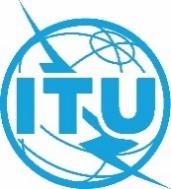 Всемирная конференция радиосвязи (ВКР-23)
Дубай, 20 ноября – 15 декабря 2023 годаВсемирная конференция радиосвязи (ВКР-23)
Дубай, 20 ноября – 15 декабря 2023 года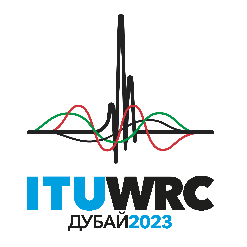 ПЛЕНАРНОЕ ЗАСЕДАНИЕПЛЕНАРНОЕ ЗАСЕДАНИЕДополнительный документ 4
к Документу 65(Add.22)-RДополнительный документ 4
к Документу 65(Add.22)-R4 октября 2023 года4 октября 2023 годаОригинал: английскийОригинал: английскийОбщие предложения европейских странОбщие предложения европейских странОбщие предложения европейских странОбщие предложения европейских странПредложения для работы конференцииПредложения для работы конференцииПредложения для работы конференцииПредложения для работы конференцииПункт 7(D1) повестки дняПункт 7(D1) повестки дняПункт 7(D1) повестки дняПункт 7(D1) повестки дня